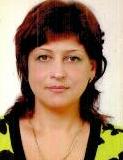 Анкета няниСветлана МихайловнаВозраст: 51 год Гражданство- Укр, (Черниговская обл.) Образование: Педагогическое Музыкальное, (фортепьяно). Учитель пения.Cемейное   положение:  не замужем (две дочери 21, 28 лет) 17 лет проработала в детском саду (воспитателем, музыкальным руководителем).Опыт работы:2015-2016г. Няня с проживанием г. Фрязино. Двое детей: мальчики 6 и 7 лет.  2013-2015г. Москва  м.  Теплый стан. Двойняшки мальчики 9 лет.2010-2011г. Москва м.Строгино. Девочка от 1 года до 2х лет.2007-2009г. (2г.). Москва Девочка 1.5 лет-3.5 лет.Обязанности:Полный уход за детьми, соблюдение режима дня, проведение гигиенических процедур, прогулка на свежем воздухе, поддержание игрушек и детской коляски в чистоте и порядке. Соблюдение рекомендаций педиатра. Соблюдение пожеланий родителей.Сопровождение секции, кружки, детский сад, школа. Подготовка к школе, проверка домашнего задания.